Foreign Language DepartmentEl Paso High SchoolClassroom rulesSchool year 2019 - 2020Welcome to Spanish Treat your teacher and classmates with respect ALWAYS.Be prepared for learning and ready to start when tardy bell rings.Participation is a REQUISITE for this class. Charged computer must be brought dailyStudent is held accountable for meeting deadlines and attending tutoringAs per district policy LATE WORK is accepted no later than 5 school days from being posted to TEAMS, a partial grade will be given under instructor’s conditions.Cellphones are part of our daily life; but in the classroom, their usage is limited to educational purposes. The teacher will direct when it is appropriate to use these devices (parents – in case of emergency contact the attendance office please)Grades:    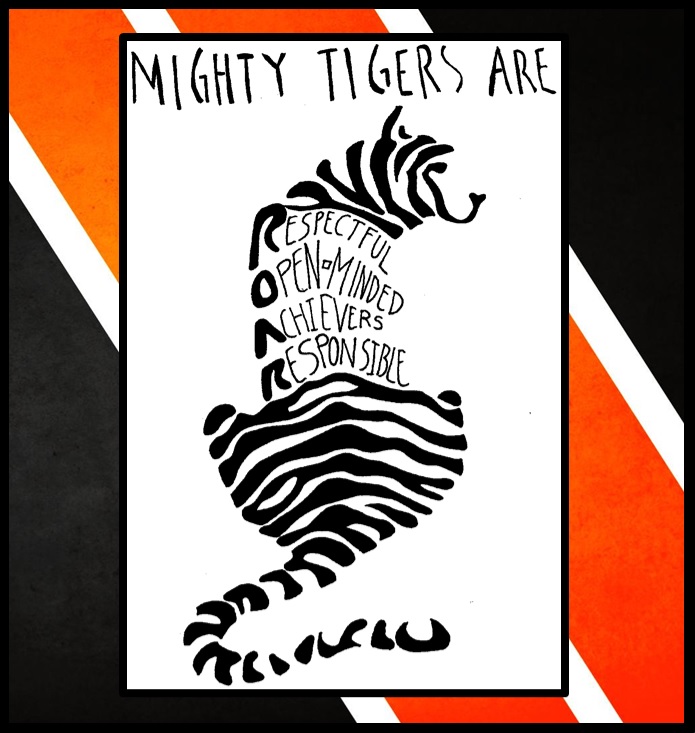 Violation of class rules will result in the following consequences:                1. Verbal warning2. Student/teacher conference3. Telephone call, e-mail, or note to parent/guardian4. Parent/teacher conference5. Discipline referral to administration -------------------------------------------------------------------------------------------------------------------------- 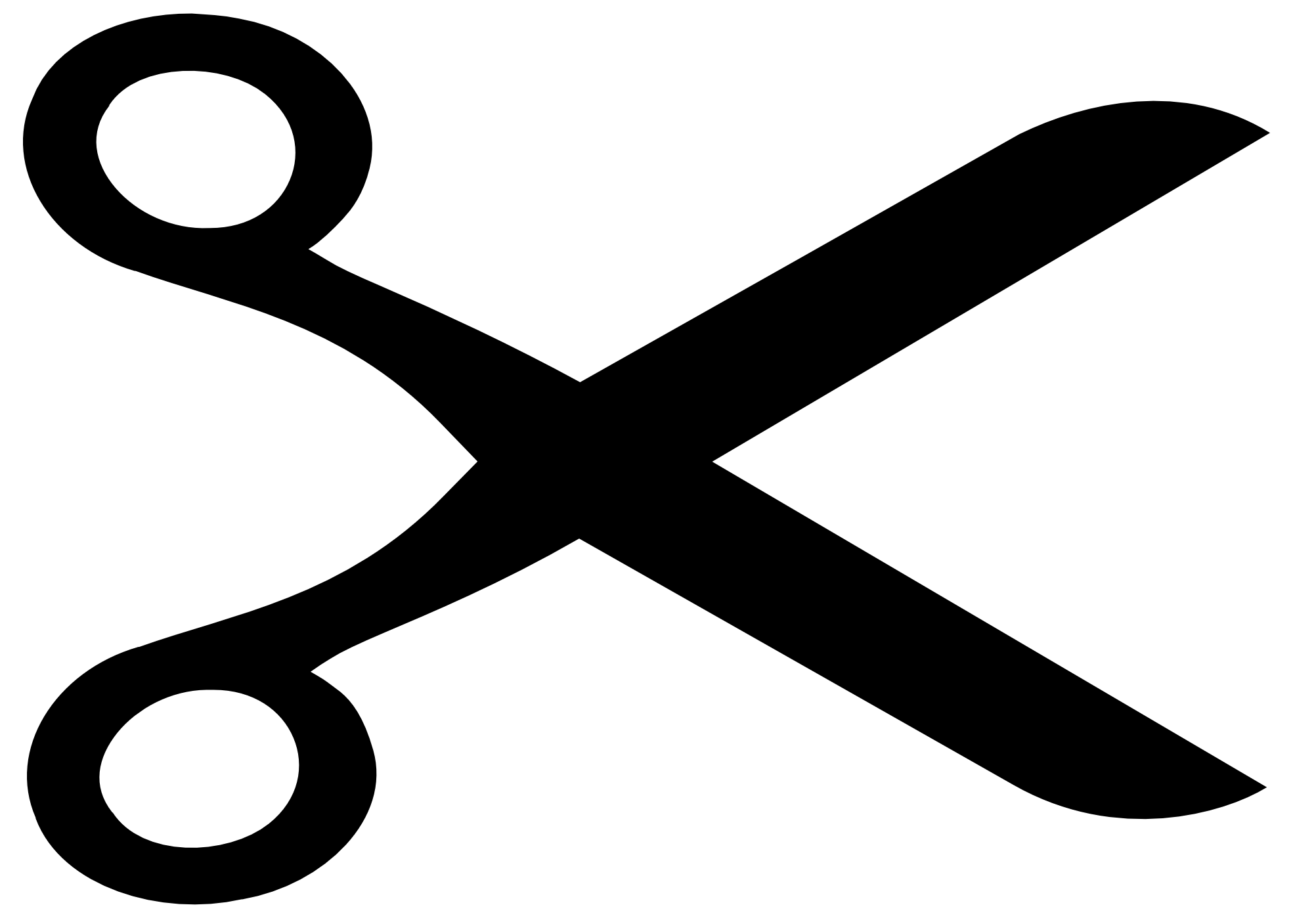 I _____________________________ (name of parent) have read and discussed with my child the classroom rules. I understand that by being involved in my child’s academic progress as well as his/her performance in the class through the Parent Portal and with the teacher, my child will have a successful year. Parent/guardian Signature__________________________________________Telephone number where parent/s or legal guardian can be reached __________________________Parent/legal guardian e-mail _________________________________________Student Name (Print) __________________________________________Date ______________________________________________Departamento de lenguas extranjerasEl Paso High SchoolReglamento Ciclo 2019 – 2020Bienvenidos a la clase de español  Tratar con respeto a su maestro/a como a sus compañeros EN TODO MOMENTO.Estar en sus asientos y listos con sus textos y materiales listos al empezar la clase. La PARTICIPACION es un requisito en esta clase.Es responsabilidad del estudiante traer cargador y computadora con batería llena. El estudiante es responsable de cumplir con las fechas de entrega y de asistir a tutoría. Por decreto distrital el trabajo entregado tarde es aceptado con calificación parcial bajo el criterio del instructor, el estudiante tiene solo 5 días para entregarlo desde el día que se publica en en TEAMS.Sabemos que el celular se ha convertido en un aparato de uso diario. Sin embargo, en el salón de clases será usado con propósito educativo y con permiso del maestro (Padres de familia, en caso de emergencia llamar a la oficina de asistencia por favor. Calificaciones: Acciones Disciplinarias: 1. Advertencia verbal2. Conferencia entre maestra y estudiante3. Telefonema, correo electrónico, nota/mensaje etc. a padres o quien tenga custodia legal4. Conferencia entre maestra y padres o quien tenga custodia legal5.  Reporte oficial--------------------------------------------------------------------------------------------------------------------------  Yo _____________________________ (nombre del padre) he leído y discutido las reglas de la clase con mi hijo/a. Entiendo que al involucrarme en el progreso académico y desempeño en general de mi hijo/a a través PARENT PORTAL mi hijo/a tendrá un año exitoso. Firma del padre o tutor: ______________________________________Teléfono donde se pueda contactar: ______________________________Correo electrónico de padres o representante legal_______________________________Nombre del estudiante (impreso)  ________________________________________Fecha _____________________________________________Summative assessments40Formative assessments40Daily participation20Formativo40Sumativo40Calificación diaria y participación 20